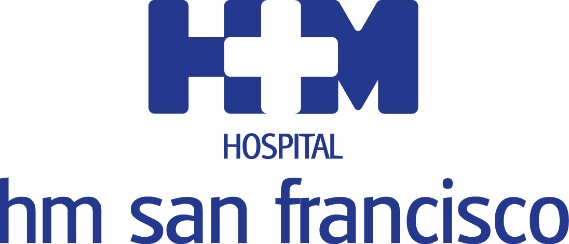 La nueva UCI, próxima al área quirúrgica, cuenta con cinco camasEL HOSPITAL HM SAN FRANCISCO INVIERTE MÁS DE UN MILLÓN DE EUROS EN REMODELAR SU ÁREA QUIRÚRGICALos cuatro nuevos quirófanos destacan tanto por su diseño como por su dotación tecnológica de última generación Tras esta remodelación, HM Hospitales pasa a tener seis quirófanos en León, cuatro en HM San Francisco y dos en HM ReglaHM Hospitales ha invertido desde su llegada a León más de dos millones de euros en  diversas  integraciones  y mejoras   tanto en        HM San Francisco como en HM ReglaLeón, 26 de septiembre de 2018. El Hospital HM San Francisco ha invertido un 1.200.000 euros en la remodelación de su área quirúrgica, que pasa a tener cuatro quirófanos dotados con tecnología de última generación. Esta renovación tecnológica ha consistido en la adquisición de nuevos carros de anestesia, mesas quirúrgicas, lámparas y respiradores, lo que garantiza que los especialistas médicos puedan desarrollar una medicina de vanguardia. Asimismo, se ha habilitado al lado de esta nueva zona una UCI con cinco camas, equipadas también con un moderno equipo de monitorización.Además de por   su   dotación   tecnológica, el   nuevo  bloque  quirúrgico  de    HM San Francisco destaca por su diseño, que está pensado para ofrecer la mejor atención posible tanto a los pacientes como a sus familiares, ya que se han habilitado espacios pensados específicamente para los acompañantes de las personas que son intervenidas quirúrgicamente. Los cuatro quirófanos son multidisciplinares, lo que ofrece numerosas ventajas a la hora de dar una respuesta efectiva y rápida a las necesidades médicas que tengan los pacientes de este centro de HM Hospitales.El director médico de HM Hospitales en León, Dr. Jesús Saz, destaca la importancia de esta inversión "ya que nos permite ofrecer a nuestros profesionales médicos unos quirófanos de vanguardia que darán una respuesta satisfactoria a todas sus necesidades, lo que unido a su experiencia y profesionalidad hará posible que mejoremos aún más si cabe, la calidad de la atención médica que damos a todos nuestros pacientes". Otro de los beneficios que aportan estas nuevas instalaciones, dónde los quirófanos y la UCI están juntos, es la mejora de la seguridad del paciente ya que ante cualquier posible incidencia el tiempo de respuesta se reduce al máximo.  “Uno de los objetivos que busca HM Hospitales en todos sus centros es la máxima seguridad del paciente, algo en lo que nos esforzamos día a día ya que esta premisa es básica cuando se busca la excelencia en la medicina”, apunta el director médico de                         HM Hospitales en León.Tras la remodelación llevada a cabo en HM San Francisco, HM Hospitales cuenta ahora   en   León    con   un  total  de  seis  quirófanos,  ya que  a los cuatro de HM San Francisco hay que añadir los dos de HM Regla. Esta inversión acometida en el área quirúrgica se une a otras realizadas recientemente en este mismo hospital como por ejemplo las relacionadas con la mejora de las telecomunicaciones.Desde la llegada a León de HM Hospitales, este grupo hospitalario ha invertido más  de dos  millones de euros   en   diversas integraciones y mejoras tanto en   HM San Francisco como en HM Regla, con el objetivo último de mejorar la sanidad de la provincia leonesa. Una vez concluida la remodelación del área quirúrgica el siguiente paso será la renovación de las habitaciones de HM San Francisco, lo que supondrá un nuevo paso en el proyecto de renovación total de los dos centros que HM Hospitales tiene en León y cuyo fin último es que ambos trabajen de manera coordinada como un único hospital.HM HospitalesLos hospitales leoneses  HM  San  Francisco  y  HM  Regla  forman  parte de     HM Hospitales, el grupo hospitalario privado de referencia a nivel nacional, que basa su oferta en la excelencia asistencial sumada a la investigación, la docencia, la constante innovación tecnológica y la publicación de resultados. En la actualidad HM San Francisco y HM Regla cuenta con una plantilla de más de 250 profesionales y una completa guía médica compuesta por más de 150 especialistas, lo que permite ofrecer una medicina de calidad e innovadora centrada en el cuidado de la salud y el bienestar de sus pacientes y familiares.HM Hospitales está formado por 38 centros asistenciales: 14 hospitales, 3 centros integrales de alta especialización en Oncología, Cardiología y Neurociencias, además de 21 policlínicos. Todos ellos trabajan de manera coordinada para ofrecer una gestión integral de las necesidades y requerimientos de sus pacientes.Más información: www.hmhospitales.comMás información para medios:DPTO. DE COMUNICACIÓN DE HM HOSPITALESPedro Lechuga MalloTel.: 987 20 23 00 Ext 111 / Móvil 638 84 63 84E-mail: plechuga@hmhospitales.com